European MonumentsIDQuestionsQuestion Image1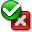 Is the following sentence about a famous European monument True or False?At Stonehenge, a stone circle was built over a period of 2500 years.2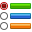 Fill in the gap with the correct word about a famous European monument. The .................... structure of Parthenon lies on the top of a hill in Athens. 3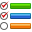 Choose the correct answers about a famous European monument. The monuments that are situated in the capital cities of their countries are: 4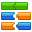 Identify for every European monument in the list below the right country where it is situated.List of monuments: Eiffel Tower, Stonehenge, Sagrada Familia, Colosseum, Parthenon5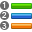 Order from East to West the follwing famous European monuments. List of monuments: Eiffel Tower, Stonehenge, Sagrada Familia, Colosseum, ParthenonGPS Coordinates are:Eiffel Tower: 48,85, 2,29 EStonehenge: 51,17 N, 1,82 WSagrada Familia: 41,40 N, 2,17 EColosseum: 41,89 N, 12,49 EParthenon: 37,97 N, 23,72 E 6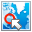 Circle the country where is the most romantic city in the world. 7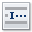 Fill in the gap with the correct word about a famous European monument:Eiffel Tower has been nicknamed ,,The Iron Lady" owing to the elegant iron ................... work.  _________________________________8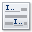 Fill in the gaps with the correct words about a famous European monument.Having been .............(1)........... `s monument most ambitious............(2)..............., the construction of the basilica is ............(3).............. to continue for many more years. 